Ny glommakryssing må prioriteres i nasjonal transportplan 2025-2036Næringsforeningene i Lillestrøm og i Aurskog Høland er samstemte i at ny Glommakryssing (Fetsundbrua), må prioriteres i Nasjonal Transportplan for 2025-2036. Saken har vært under utredning lenge, prosjektet er modent og har stor samfunnsmessig betydning. Det er derfor ingen grunn til å utsette beslutningen om å bygge ny bru over Glomma.Ny bru over Glomma ved Fetsund har vært diskutert over lang tid. Nåværende bru ble bygget i 1959, og er i ferd med å nå sin levetid. Det er stort behov for oppgraderinger og vedlikehold, om det ikke kommer ny bru på plass i denne planperioden. Utgiftene til dette vil være betydelige og fremstår som unødvendige, dersom brua skal rives få år etter en slik oppgradering. Konsekvensene av en eventuell hel eller delvis stenging i en reparasjonsperiode, vil også bli store. Ikke minst for næringstrafikken som ikke har noen fullverdige omkjøringsveier om brua må stenges.Næringsforeningene i Lillestrøm og Aurskog-Høland er bekymret for at ny Glommakryssing ikke ser ut for å være på prioritert plass i Nasjonal Transportplan for 2025-2036. Glommakryssingen har stor lokal og regional betydning og er det viktigste og eneste fullverdige krysningspunktet for næringslivet, kollektiv trafikk og befolkningen på begge sider av elva. Nåværende bru har kun ett kjørefelt i hver retning og det er flaskehalser på begge sider. Trafikken er i størrelsesorden den samme som går over Minnesundbrua ved Eidsvoll. Fortsetter dette vil det legge en demper på den gode utviklingen og hindre tilflytting, næringsetablering og ønsket kompetanseutvikling i tettstedene i vår region. Fetsundbrua er også viktig i et sikkerhets- og beredskapsperspektiv, blant annet i form av fremkommelighet for brann- og redningsressurser. I dagens situasjon hindres også kollektivtrafikkens fremkommelighet.Statens Vegvesen har i utgangpunktet to måter å vurdere prosjekter på; Porteføljestyring og samfunnsøkonomisk nytte. Uansett modell fremstår prosjektet økonomisk robust, modent og beslutningsklart. Det er også lokal og regional politisk enighet om at prosjektet må løftes opp og gis nødvendig prioritet. Vi har også fått forsikringer om at nødvendige lokale politiske vedtak vil komme på plass, slik at prosjektet kan realiseres raskt etter beslutning. Prosjektet er således også politisk modent. På denne bakgrunn har vi tillitt til at Stortinget nå setter denne viktige saken på prioritert plass i Nasjonal Transportplan.Næringsforeningene stiller seg for øvrig bak Statens Vegvesen sitt valg av konsept, kalt A2, det er derfor ingen uenighet i næringslivet om konseptvalg eller veitrasé, som kan forsinke prosjektet etter beslutning.   Vi ser frem til at ny Glommakryssing prioriteres, slik at den gode og politisk ønskede lokale og regionale utviklingen i Lillestrøm- og Aurskog-Hølandregionen kan fortsette.  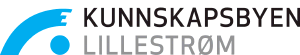 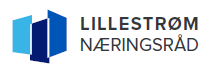 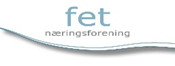 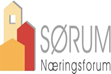 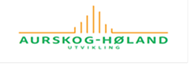 Inger Lise Melby Nøstvik   Harald André Ryen   Per Mathisen    Dag Kjensjord    Eivind LandsverkKontaktperson: 	